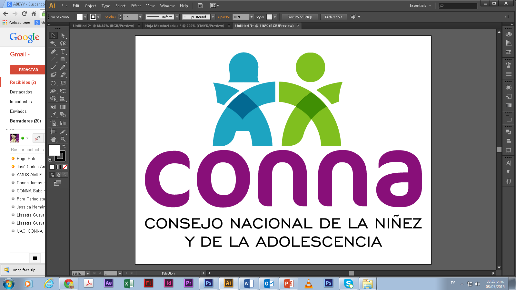 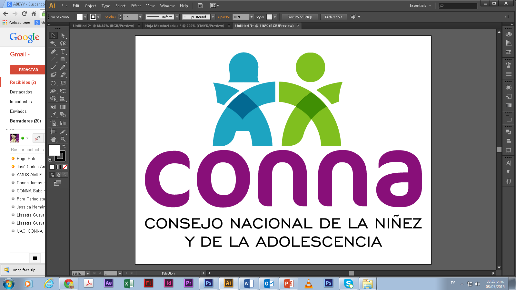 Resolución de Solicitud de InformaciónEl Consejo Nacional de la Niñez y de la Adolescencia, luego de haber recibido y admitido la solicitud de información No. 027/2018,  presentada ante la Unidad de Acceso a la Información Pública de esta dependencia el día 16 de julio de 2018,                            mediante la cual solicitó  lo siguiente:“Estadística de denuncias recibidas o conocidas por uso de imagen de nna en la campaña para alcaldes por la Alcaldía de San Salvador del año 2015” Y considerando que la solicitud cumple con todos los requisitos establecidos en el art.66 de La ley de Acceso a la Información Pública y los arts. 50 al 54 del Reglamento de la Ley de Acceso a la Información Pública, y que la información solicitada no se encuentra entre las excepciones enumeradas en los arts. 19 y 24 de la Ley, y 19 del Reglamento, resuelve:PROPORCIONAR LA INFORMACIÓN PÚBLICA SOLICITADADicha información será entregada tal como lo estableció la persona solicitante, a través de correo electrónico.San Salvador, a las ocho horas del  veintisiete de julio de dos mil dieciocho.___________________________________           	Silvia Soledad Orellana Guillén                        Oficial de Información 